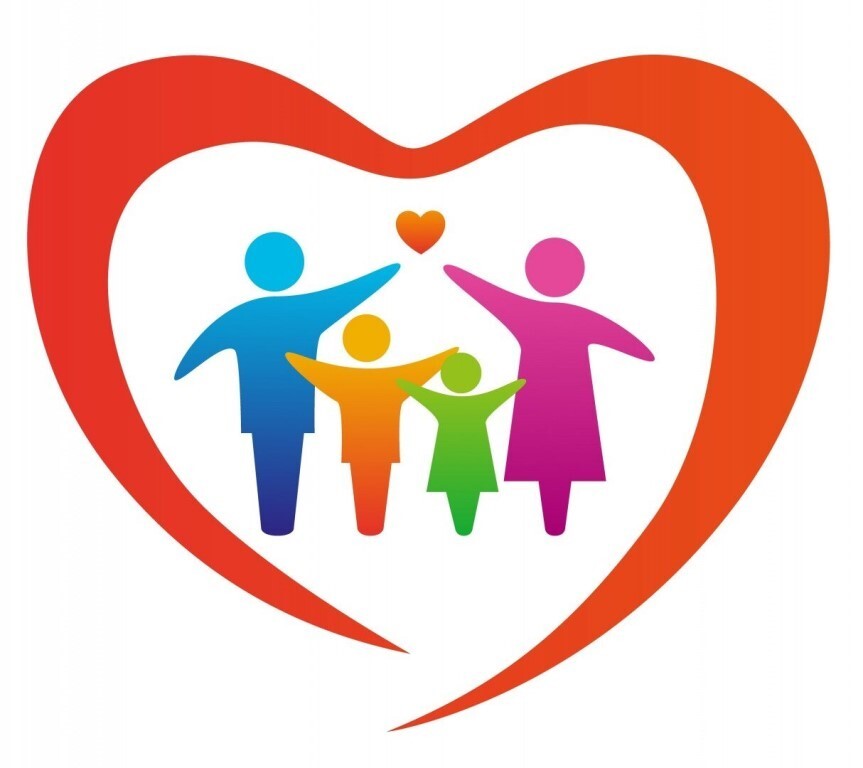 В преддверии нового учебного года учреждение «Хотимский районный центр социального обслуживания населения»  традиционно проводит акцию  «Семья - семье».В ходе ее каждая семья может помочь малообеспеченным остронуждающимся семьям Хотимского района в подготовке детей к школе. Если в семье выросли дети, и сохранилась детская одежда, обувь, книжки и школьные принадлежности, можно через РЦСОН  населения поддержать нуждающиеся семьи.Акция будет продолжаться до 30 сентября 2023г. Наш адрес:  г.п.Хотимск                      ул.Ленинская, 20                      каб.5                      контактный телефон: 78977